              Łódzkie Centrum  Doskonalenia  Nauczycieli                 i  Kształcenia Praktycznego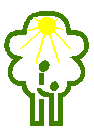                      0-142 Łódź, ul. Kopcińskiego 29                        sekretariat ds. doskonalenia  tel./fax 42 678 10 85                e-mail:wcdnikp@wckp.lodz.plSpecjalny Ośrodek Szkolno-Wychowawczy Nr 3im. dr Henryka Jordana –„Jordanówka”90–156 Łódź, ul. Tkacka 34/36 tel. 42 6789323, fax 42 6781372, sosw3@interia.plKarta zgłoszeniana seminarium  Rodzic w procesie wspomagania rozwoju dziecka                                      z niepełnosprawnością intelektualną w stopniu głębokimImię i nazwisko:Telefon:e - mail:Miejsce pracy:Ewentualnie tytuł wystąpienia:Zgłoszenia proszę przesyłać do dnia 1 marca 2016 r. na adres e - maile’owy wojciechowska@poczta.onet.pl; monipuchalska@gmail.com) lub telefoniczny795343356  600 82 80 70  pocztą lub faxem na adres ŁCDNiKP. 